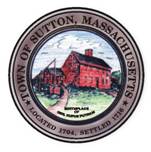       TOWN OF SUTTONBOARD OF ASSESSORS 4 UXBRIDGE ROADSUTTON, MA  01590-1702  508-865-8722Meeting Minutes – May 7, 2019Present: Principal Assessor Joyce Sardagnola  	  Chairman Robert NunnemacherMeeting called to order at 6:30 p.m.1.         Acceptance of MinutesMotion made by Chairman to accept minutes of April 16, 2019 meeting.  Unanimously approved by The Board.2.         Old & New Business3.         Decisions & Actions TakenThe Board signed sixty-one (61) Motor Vehicle Abatements The Board signed twelve (12) Boat AbatementThe Board signed the April Motor Vehicle Abatement Reports for the Treasurer and the Town AccountantThe Board signed the April Boat Abatement Report for the Treasurer and the Town Accountant The Board signed Schedules of Uncollectible Excises for Boats for the following years:          1992, 1997, 1998, 2003-2014, partial for 2015The Board assisted the public at the counter.The Board of Assessors adjourned its meeting of Tuesday, May 7, 2019 at or about 8:30 p.m. 	       Respectfully Submitted,Linda Hicks, Secretary 